1) INSIRANO CAMPO USUÁRIO: DIGITE SEU CPFNO CAMPO SENHA: A SENHA ENVIADACLICAR EM CONFIRMAR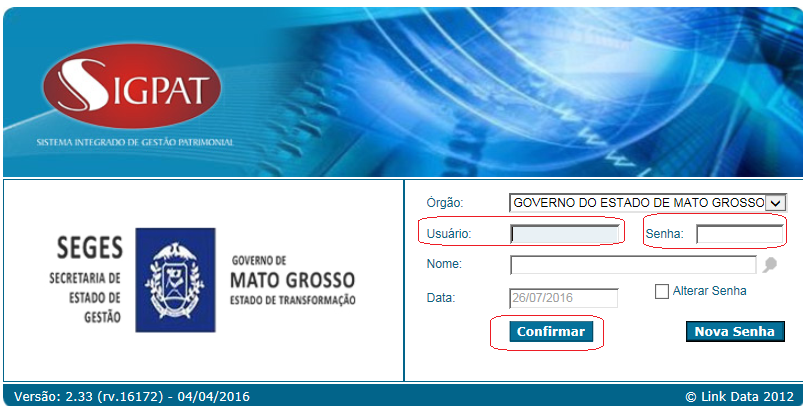 2) CADASTRE:SENHA PESSOAL EM NOVA SENHAREPITA NO CAMPO CONFIRMAÇÃOCLICAR EM CONFIRMAR PARA FINALIZAR.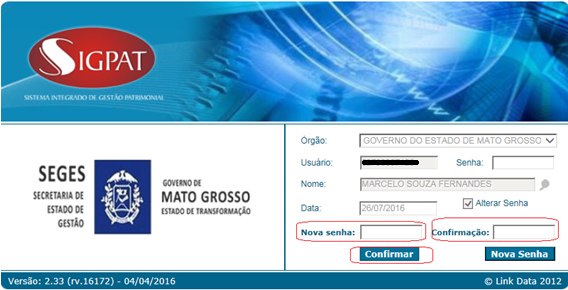 